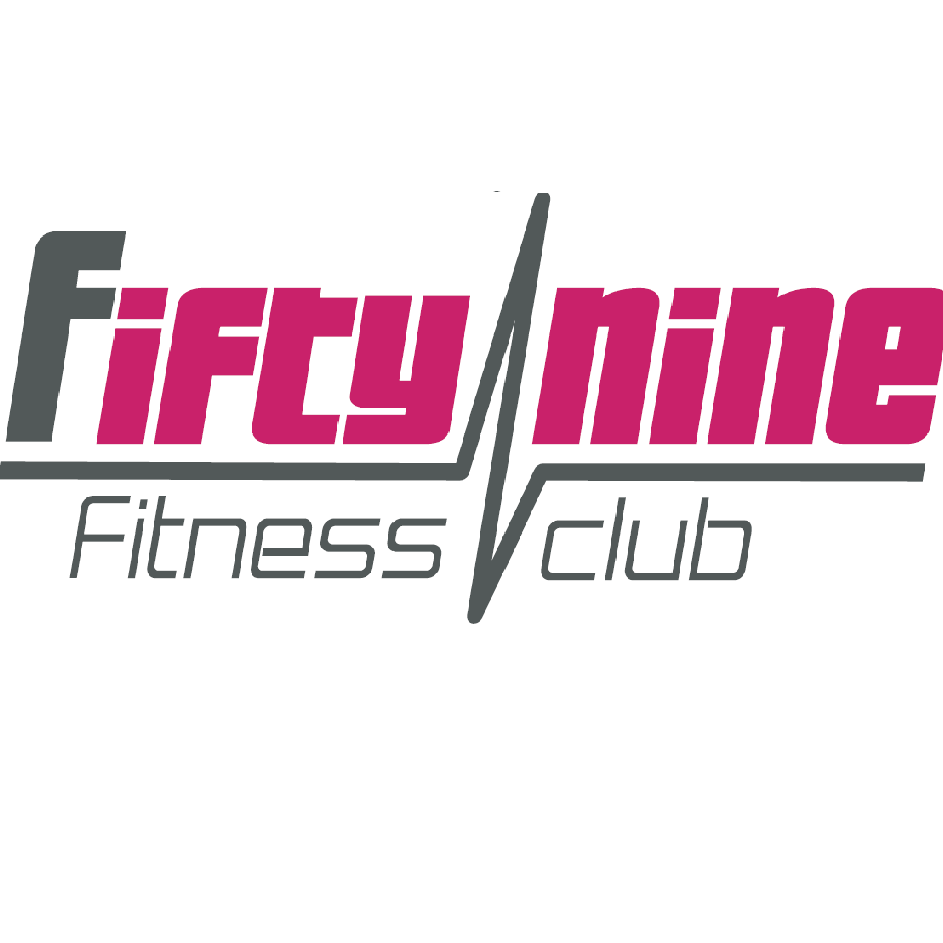 Poste à pourvoir : Coach cours collectifsType de contrat : Auto-entrepreneurRémunération : à définirCoordonnées de la structureNom de l’entreprise/ Association : Fiftynine Fitness ClubAdresse : rue Leprince Ringuet -  ZA les BlanchisseriesCode postal : 38500		    Ville : Voiron		   Département :  IsèreDescriptif du posteMissions / tâches :….Donner et animer 1 ou plusieurs cours collectifs….….….….Niveau de diplôme ou expérience professionnelle requis/souhaités :
………………………BPJEPS mention cours collectifs …ContactNom : PERRIN		 		Prénom :  NadègeMail : voiron@fiftyninefitnessclub.frTéléphone : 04 76 37 57 13